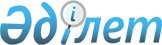 Об определении мест для размещения агитационных печатных материалов и 
помещения для проведения встреч с выборщиками кандидатов в акимы города 
Мамлютка и сельских округов на территории Мамлютского района 
Северо-Казахстанской области
					
			Утративший силу
			
			
		
					Постановление акимата Мамлютского района Северо-Казахстанской области от 9 июля 2013 года N 206. Зарегистрировано Департаментом юстиции Северо-Казахстанской области 11 июля 2013 года N 2310. Утратило силу постановлением акимата Мамлютского района Северо-Казахстанской области от 8 августа 2013 года N 267

      Сноска. Утратило силу постановлением акимата Мамлютского района Северо-Казахстанской области от 08.08.2013 N 267      В соответствии с пунктом 3 статьи 27, пунктами 4, 6 статьи 28 Конституционного закона Республики Казахстан от 28 сентября 1995 года «О выборах в Республике Казахстан», пунктом 29 Правил избрания на должность, прекращения полномочий и освобождения от должности акимов городов районного значения, сельских округов, поселков и сел Республики Казахстан, не входящих в состав сельского округа, утвержденных Указом Президента Республики Казахстан от 24 апреля 2013 года № 555 «О некоторых вопросах проведения выборов акимов городов районного значения, сельских округов, поселков и сел Республики Казахстан, не входящих в состав сельского округа», акимат Мамлютского района Северо-Казахстанской области ПОСТАНОВЛЯЕТ:



      1. Определить совместно с Мамлютской районной территориальной избирательной комиссией (по согласованию) место для размещения агитационных печатных материалов для всех кандидатов в акимы города Мамлютка и сельских округов Мамлютского района Северо-Казахстанской области стенд в актовом зале Мамлютской школы-гимназии № 1, расположенного по адресу: Северо-Казахстанская область, Мамлютский район, город Мамлютка, улица Сабита Муканова, 11.



      2. Предоставить на договорной основе для проведения встреч с выборщиками всех кандидатов в акимы города Мамлютка и сельских округов Мамлютского района Северо-Казахстанской области помещение актового зала Мамлютской школы-гимназии № 1, расположенном по адресу: Северо-Казахстанская область, Мамлютский район, город Мамлютка, улица Сабита Муканова, 11.



      3. Контроль за исполнением настоящего постановления возложить на исполняющую обязанности руководителя аппарата акима района Шаренкову Н.Н.



      4. Настоящее постановление вводится в действие по истечении десяти календарных дней после дня его первого официального опубликования.      Аким Мамлютского района

      Северо-Казахстанской области               В. Бубенко      «СОГЛАСОВАНО»:      Председатель Мамлютской

      районной территориальной

      избирательной комиссии                     В. Целуйко

      9 июля 2013 года
					© 2012. РГП на ПХВ «Институт законодательства и правовой информации Республики Казахстан» Министерства юстиции Республики Казахстан
				